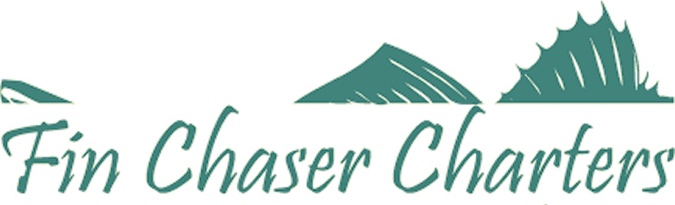 Trip Date___________ Office: 718-317-1481    Fax: 718-764-6300Capt. Frank Crescitelli Cell: 917-468-4817Website: www.finchaser.com	Email: frankfinchaser@gmail.comThank you for your recent charter booking. In our effort to show you the absolute best day you ever had on the water please fill out this questionnaire. Fill out & FAX to: 718-764-6300 or email:  frankfinchaser@gmail.comName  (person   booking   trip) 	____________________________________________________________________________Address_______________________________________________________________________________________ Email Address__________________________________________________________________________________ Preferred Phone Contact Number:  Work #_________________________Cell#______________________________How did you hear about us? ___________________________________How many anglers on this trip____________Of the anglers on board, how many would like to: Fly fish ___ Spin fish ____Bait fish____ Fly Fish ____ If Fly-fishing how would you rate the casting ability of each angler so that we know how to approach the day?Please place a number of each next to the experience level: Beginner_______ Novice_______ Advanced________ In general, how many fishing trips do you normally make in a year?Angler #1_______Angler #2_______Angler #3_______Angler #4_______ Angler #5 _____ Angler #6 _____In order to exceed your expectations, we would like to know what constitutes a great day on the water to you. Please check as many as apply:Targeting a specific type of fish (please name species)__________________________________________________ Targeting Big Fish__ OR ___ Catching more of school sized fish ___ Going for a Grand Slam _____Learning to cast better?___ Going for a first, if so what species?________________________________________ Interested in fishing famous or historical sites ___ World record attempt___ Catching fish under the NY Skyline___Please give names and addresses of each angler (U.S.C.G. regulations)1.____________________________________________________________________________________________2.____________________________________________________________________________________________3.____________________________________________________________________________________________4.___________________________________________________________________________________________5.____________________________________________________________________________________________ 6.___________________________________________________________________________________________ Would you like anyone to receive “Special Attention”? If so, please list them VIP ____ Client________ Other ____________________________________________________________________________________________________________________________________________________________________________________________________ Date ______)_ Start:___ End ____ for a total of__ hours (including pick ups and drop off’s) We are picking up or beginning the charter at:_____ Captains Marina 202 Mansion Ave Staten Island NY 10308 (Call when you arrive 917-468-4817)_______Surfside 3 Marina @ Pier 59, Chelsea Piers New York, N.Y. enter W23 St. ____ Pier 25 Westside @ Restaurant Boat - Grand Banks  (Cross Streets N. Moore St. and West St.)_____ Beach Haven, New Jersey   (call for exact location)_____ Atlantic Highlands, Twin Lights Marina, New Jersey ----- Captain Bill’s Landing 49 Inlet Dr, Point Pleasant Beach, NJ 08742                                     		      Base charter Fee   $ ______		 					 Deposit   _$350.00 Fuel Charge for Flat Rate “Plus” Trips (Actual Used)        _________   	               Balance Due @ Time Of Charter           _________***Gratuities Are Customary For A Job Well Done        Payment Information:    Check Enclosed  	Credit Card Info: Card Type: (please check)	Amex	M.C.	Visa  	  Card Number:  				Security Code:	Expiration Date:	Billing Zip Code  	Our (very strict) Cancellation Policy The decision of the captain, with your safety in mind is final!*Weather related cancellations shall be rescheduled if possible or deposit refunded.Since we don’t take clients out when the fishing has been bad & no change is expected, or when the weather is unsafe, we have a very limited season. Since we, thankfully, have a very long satisfied client list, once you book your date we inevitably turn clients down for that date and expect to take you on the date YOU booked. It is very hard to re-book that date on short notice and never works out well. So please make sure you understand the policy and ask before you sign it, if there are any questions. Thanks! ~ Capt. Frank*Please Call at Least One Day Before Your Trip For Final Weather & TimeCancellations made by the client are subject to the following cancellation guidelines:Cancel Made By Client30 days or more before charter – Charter Rescheduled or refund given.14 days prior to the charter- $350 Cancellation fee is due7 days or less, before charter -. Full payment due. If rescheduled within 1-year - credit given minus $350.00 cancel fee.Signature 	I agree to and understand the terms and conditions of the cancellation policy. Included in your charter is: Top of the line gear - Custom tied flies - Soft drinks -Ice & snacks. Please bring: Rain Gear – Sunscreen – Hat - Sunglasses and please. NO BLACK SOLED SHOES! Additional Comments ____________________________________________________________________________